Математический праздник 2019    1 тур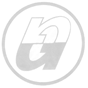 Задачи, в которых присутствует только ответ без решения и пояснения, не оцениваются5 классЗадача 1. Сколько раз к наибольшему однозначному числу надо прибавить наибольшее двузначное число, чтобы получить наибольшее трехзначное?Задача 2. В некоторых клетках таблицы 4x4 поставлено по звездочке. Покажите, что можно так расставить 7 звездочек, что при вычеркивании любых двух строк и любых двух столбцов этой таблицы в оставшихся клетках всегда будет хотя бы одна звездочка. И докажите, что если звездочек меньше 7, то всегда можно так вычеркнуть две строки и два столбца что все оставшиеся клетки будут пустыми. Задача 3 Замените буквы в слове ТРАНСПОРТИРОВКА цифрами (разным буквам соответствуют разные цифры, а одинаковым одинаковые) так, чтобы выполнялись неравенства Т > Р > А > Н,   Н< С < П < О < Р < Т,  Т > И > Р > О,  О< В < К < А.Задача 4. По окончанию игры несколько футболистов присели отдохнуть: кто – на обыкновенный стул, а кто – на трехногую табуретку. Всех ног – человеческих и деревянных у занятых футболистами стульев и табуреток, оказалось ровно 39. Сколько стульев и табуреток было занято?Задача 5. Прямоугольник 19х65 см. разбит прямыми параллельными его сторонами, на квадратики со стороной 1см. На сколько частей разобьется этот прямоугольник, если в нем провести еще и диагональ?Решения:Задача 1 Предположим, что указанную операцию необходимо выполнить n раз. Тогда для определения числа n уравнение 9+n*99=999. Откуда n=10.Задача 2    Ясно, что расположение 7 звёздочек, показанное на рисунке, удовлетворяет условию задачи. Если же звёздочек 6 или меньше, то найдутся два столбца, в каждом из которых стоит не более одной звёздочки. Вычеркнем оставшиеся два столбца. После этого останется не больше двух звёздочек, которые можно вычеркнуть вместе со стоками, в которых они стоят. 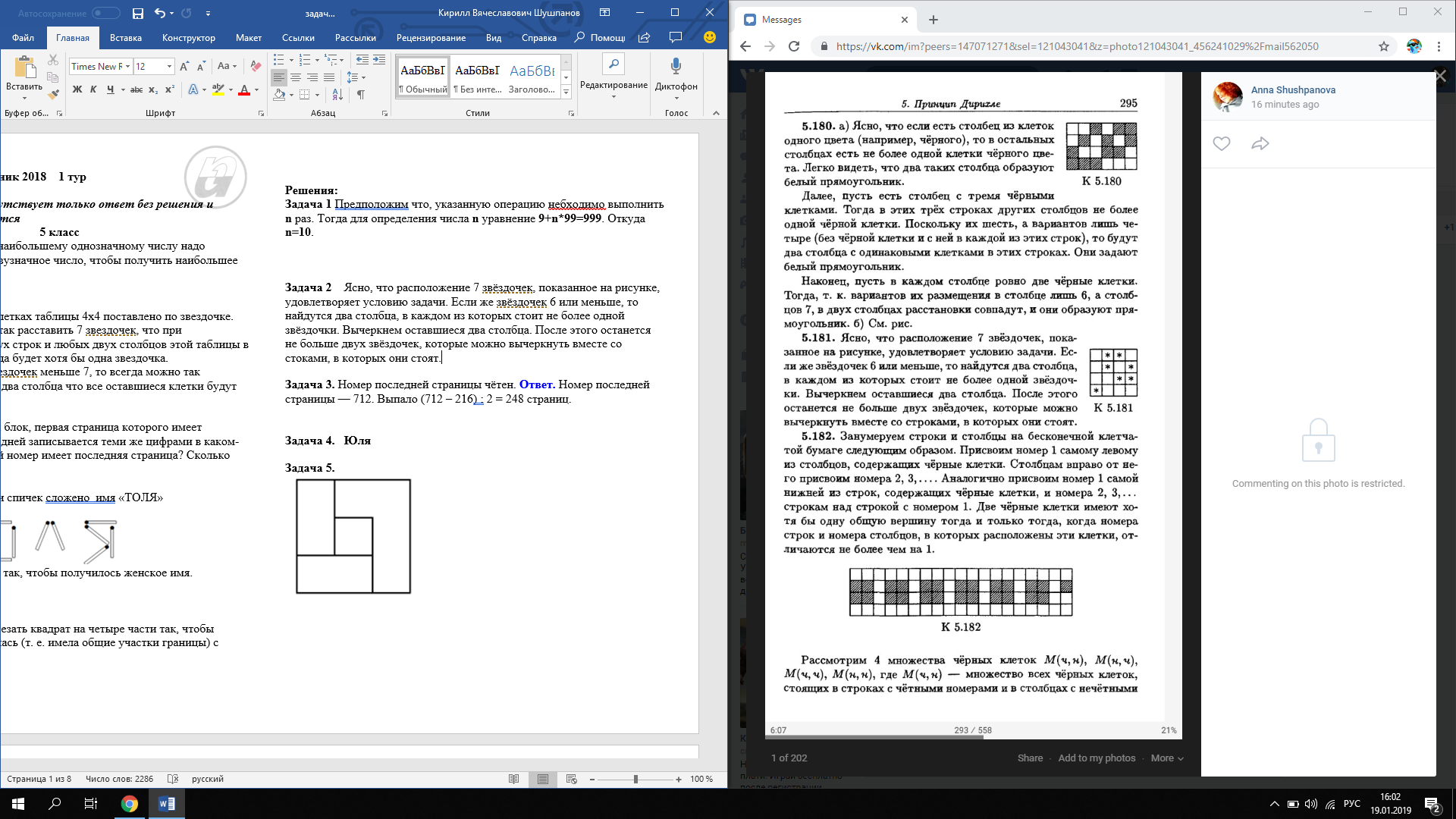 Задача 3. Использованы десять букв и, следовательно, все цифры. Ясно, что самая большая из цифр – Т, значит, Т = 9. Убрав из неравенств Т, видим, что наибольшая из оставшихся цифр – И. И так далее.

Ответ    9> 7 > 6 > 0,   0 < 1 < 2 < 3 < 7 < 9,  9 > 8 > 7 > 3,  3 < 4 < 5 < 6.Задача 4.  Три ножки табуретки и две ноги сидящего на ней человека составляют 5 ног; четыре ножки стула и две ноги сидящего составляют 6 ног. Каждая пара – стул и табуретка с сидящим на них – это 5+6=11 ног. Считаем:39/11=3 и 6 в остатке – как раз для одного стула с человеком. Значит, табуреток 3, а стульев 4. Проверяем: 5*3+4*6=39.Задача 5. Диагональ пересекает 19+65-1 клеток, и, следовательн, к исходному разбиению добавляются 83 его части. Общее кол-во частей равно 19*65+83=1318.Математический праздник 2019    1 турЗадачи, в которых присутствует только ответ без решения и пояснения, не оцениваются6 класс1. Создатели компьютерной игры «Riven: The Sequel to Myst» придумали для нее собственный язык и числовую систему. Первые десять чисел в ней выглядят так 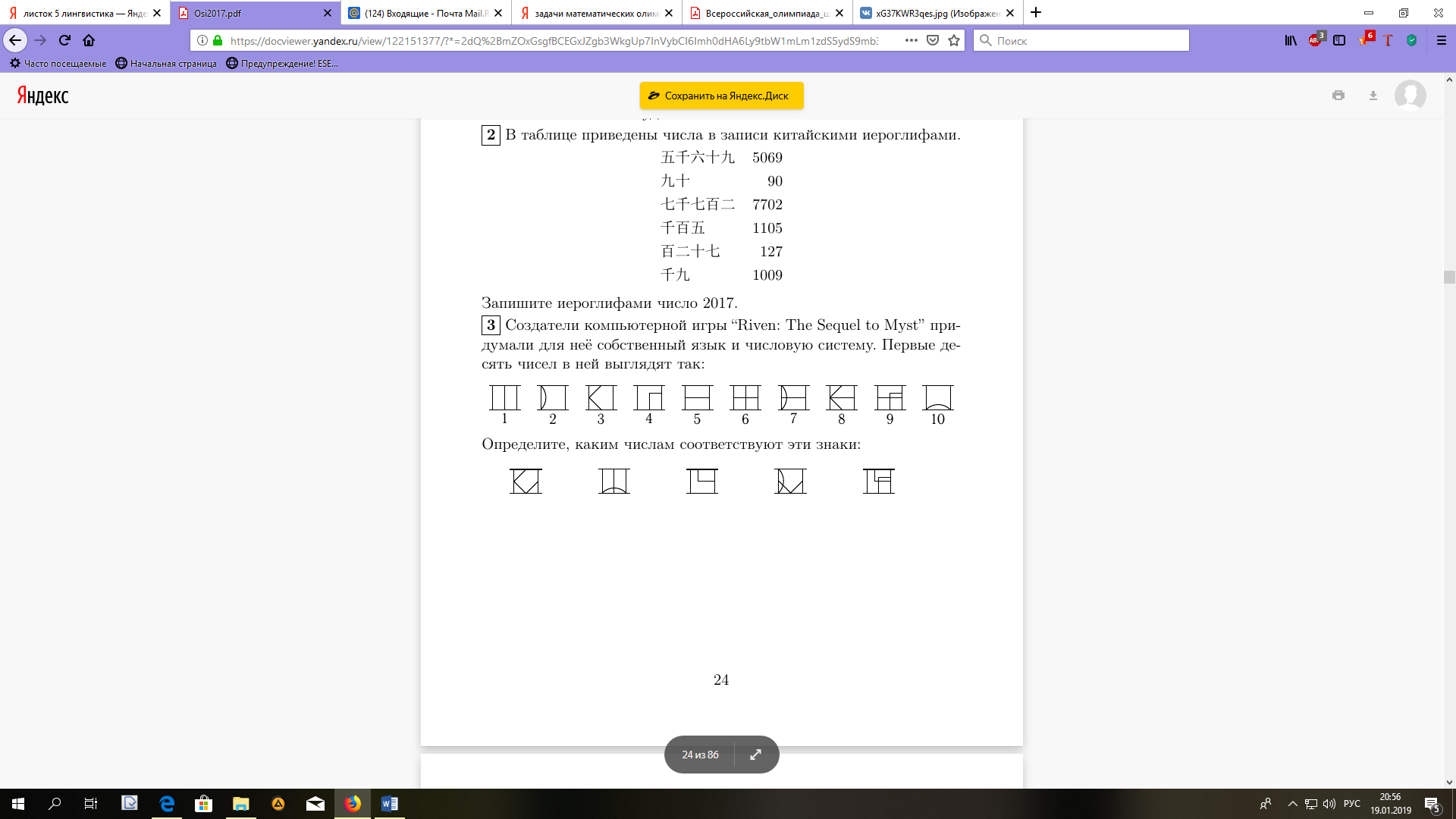 2.  Проведя два прямолинейных разреза, разрежьте фигуру, показанную на рисунке, на такие части, из которых можно сложить квадрат (после первого разреза части фигуры перекладывать нельзя). 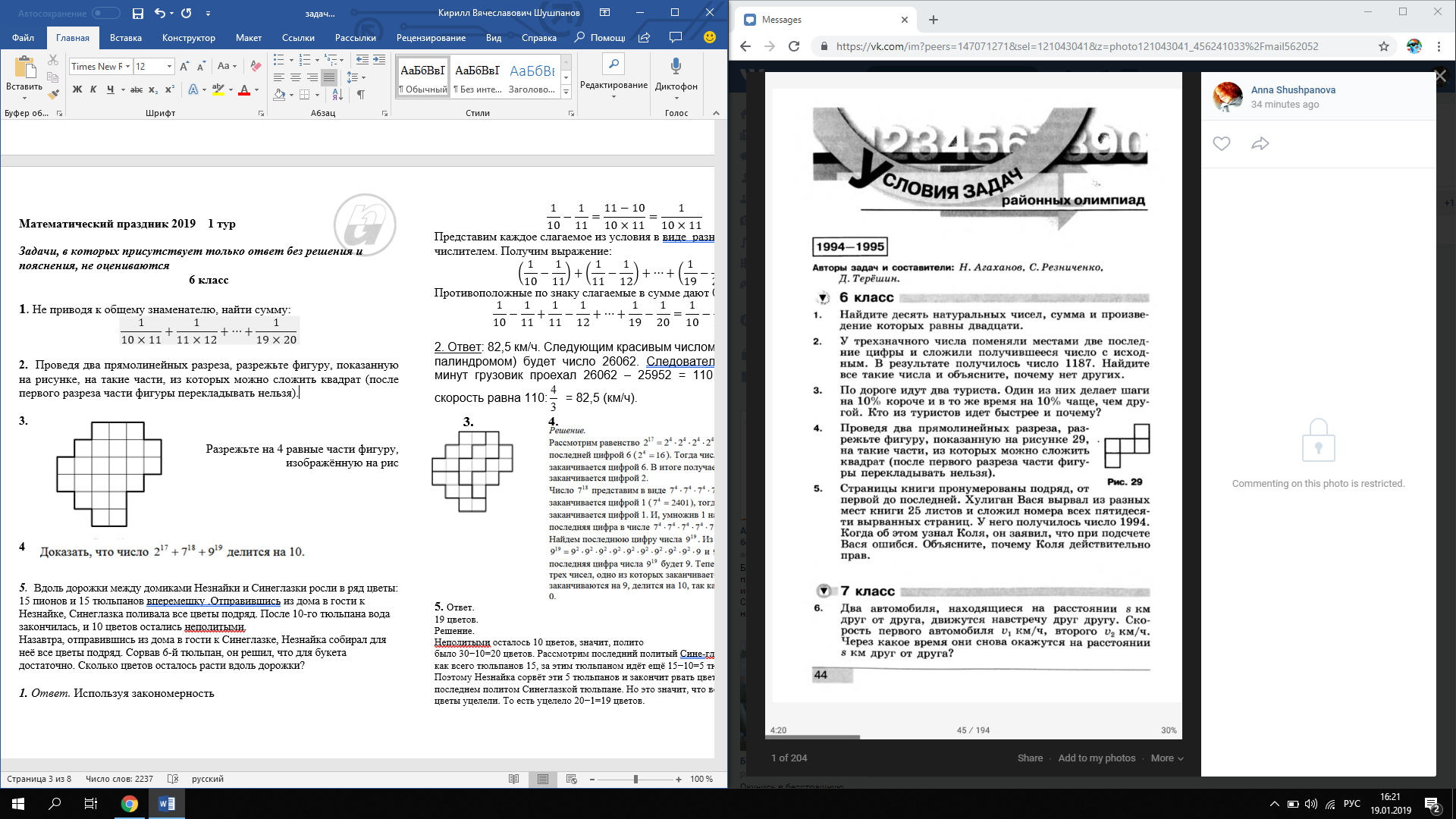 3. Каждый из трех человек выписал 100 различных слов. После этого слова, встречающиеся не менее двух раз, вычеркнули. В результате у одного осталось 45 слов, у другого – 68, а у третьего – 54. Докажите, что по крайней мере одно слово выписали трое.4. Улитка ползёт по столу с постоянной скоростью. Через каждые 15 минут она поворачивается на 90 градусов налево или направо, а в промежутках между поворотами ползёт по прямой. Доказать, что она может вернуться в исходный пункт только через целое число часов.5 Сколько раз в сутки часовая и минутная стрелка образуют прямой угол?1. 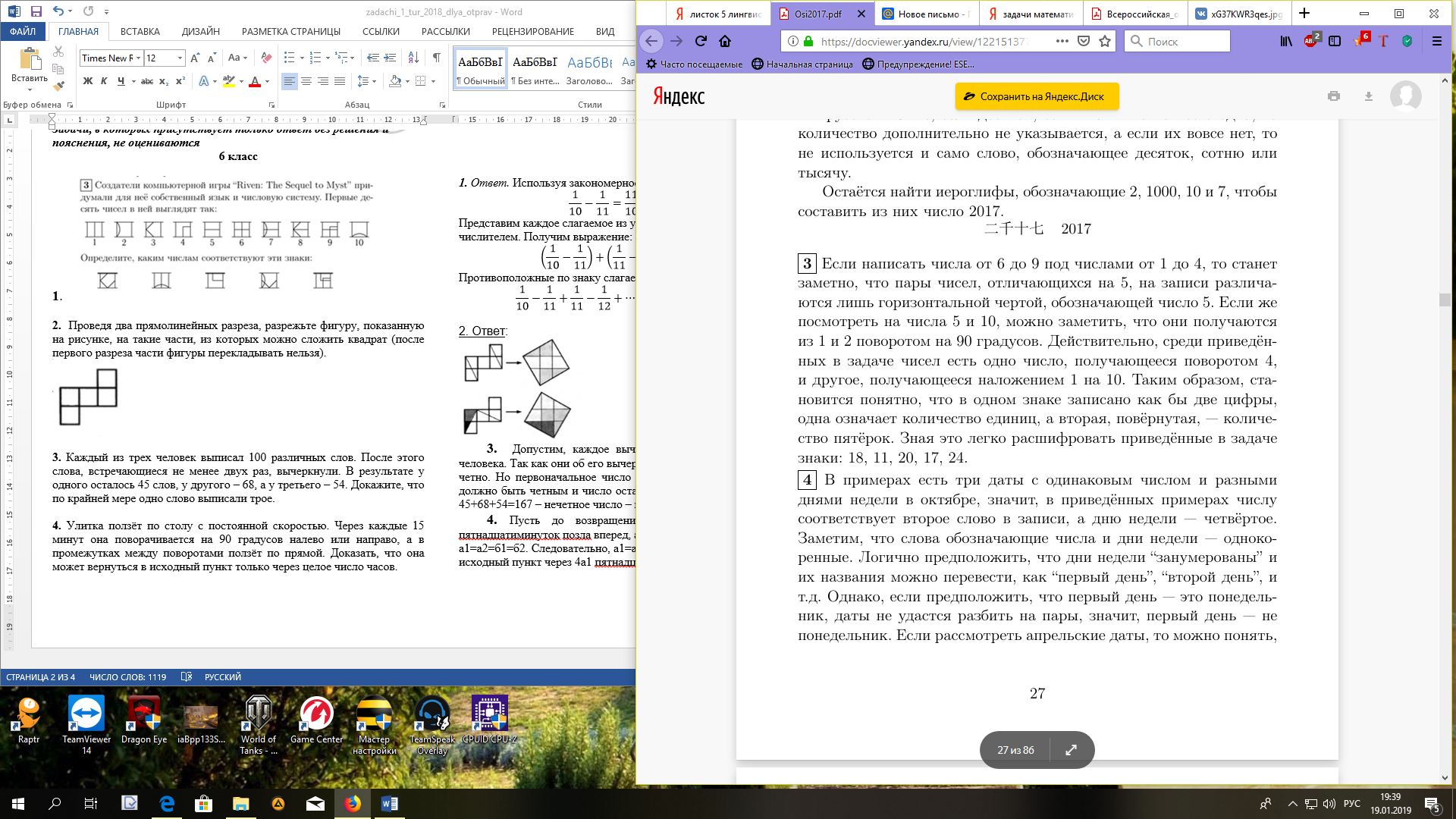 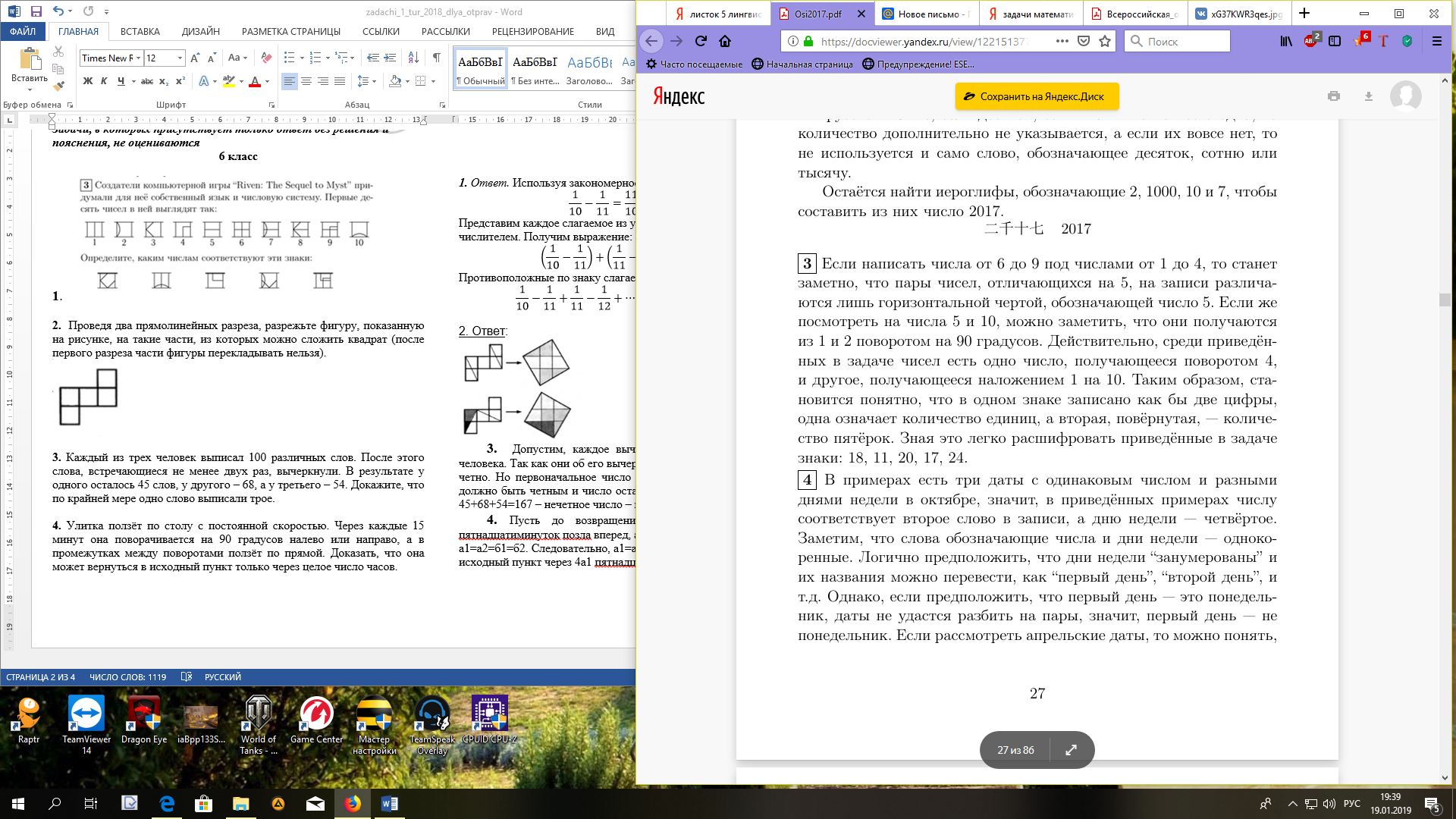 2. Ответ: 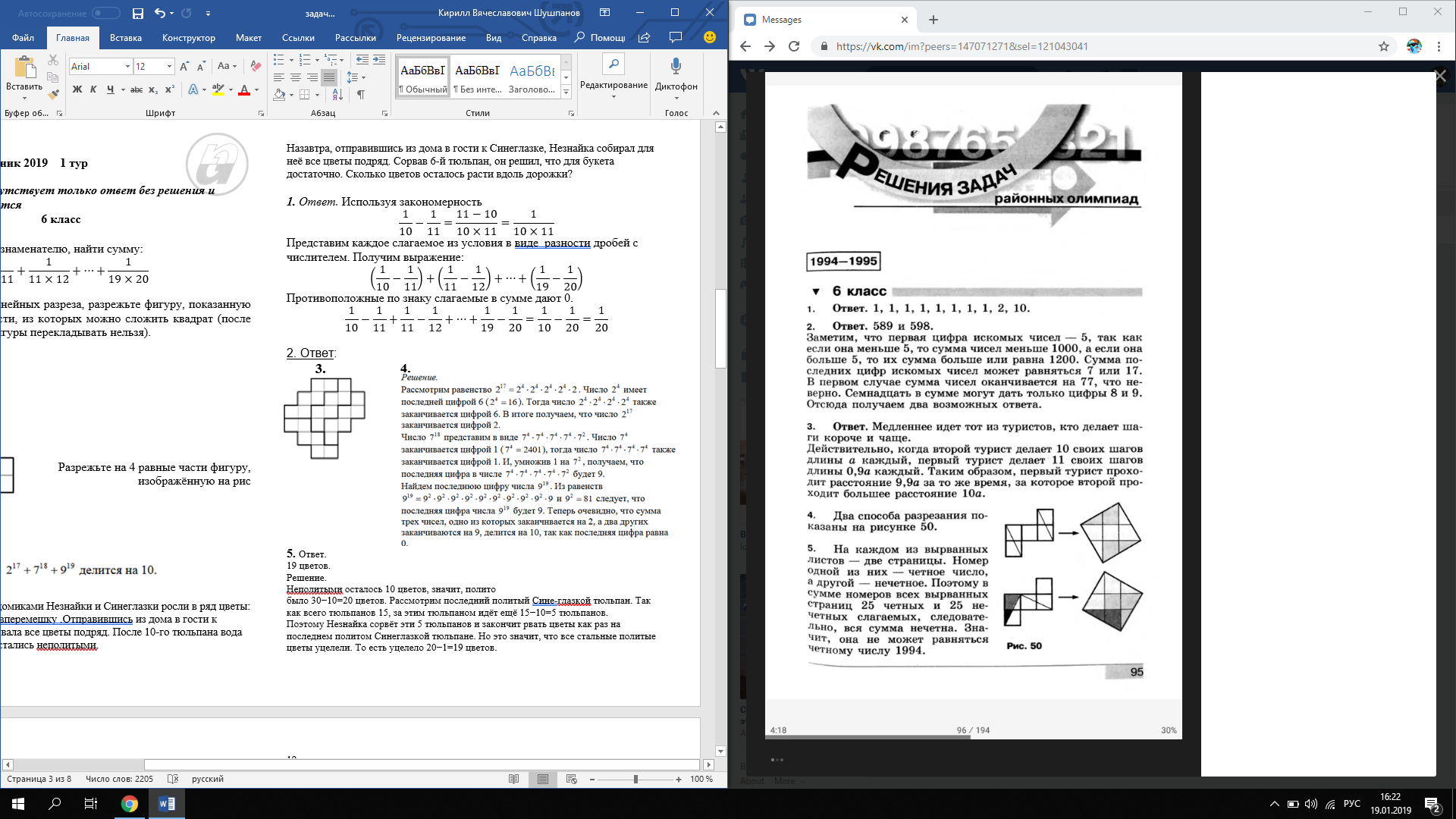 3.  Допустим, каждое вычеркнутое слово написали ровно два человека. Так как они об его вычеркнули, то число вычеркнутых записей четно. Но первоначальное число записей, равное 300, четно. Поэтому должно быть четным и число оставшихся записей. Однако по условию: 45+68+54=167 – нечетное число – противоречие.                   4. Пусть до возвращения в исходный пункт улитка а1 пятнадцатиминуток ползла вперед, а2 назад, б1 направо и б2 налево. Тогда а1=а2=б1=б2. Следовательно, а1=а2=б1=б2. Поэтому улитка вернулась в исходный пункт через 4а1 пятнадцатиминуток, т.е. через а1 часов.5. Ответ: 44. в сутки часовая стрелка делает два оборота, а минутная – 24 (на 22 оборота больше). В течение каждого такого оборота есть два момента времени, когда стрелки образуют прямой угол.Математический праздник 2019    1 турЗадачи, в которых присутствует только ответ без решения и пояснения, не оцениваются7 класс1. Число 7 возведено в седьмую степень. Полученное число снова возведено в седьмую степень и т.д. Возведение повторено 1000 раз. Определите, какой цифрой оканчивается число.          2. Цены снижены на 20%. На сколько % больше можно купить товаров на туже заработную плату?3. Маша ко дню рождения приготовила торт, в трех углах и самом центре которого по розочке. Маша хочет двумя прямолинейными разрезами разделить торт на 4 части – каждая с розочкой – так, чтобы Маше достался кусок с розочкой А и этот кусок составлял ровно 1/5 часть торта. Как Маша может разрезать торт? 4. Сколько раз в сутки часовая и минутная стрелка образуют прямой угол?5. Барон Мюнхгаузен утверждает, что нашёл такое число, что если
его вычесть из тысячи, то получится число из тех же цифр, но
записанных в обратном порядке. Есть ли такое число?___________________________________________1.   Ответ.  Определим какой цифрой оканчивается 7^7. Возводя 7 последовательно в степень и определяя только последнюю цифру степени, найдем что последние цифры степеней семерки от 1 до 7: 7,9,3,1,7,9,3. Итак 7^7 оканчивается цифрой 3. Аналогично найдём что (7^7)^7 оканчивается цифрой 7, ((7^7)^7)^7 оканчивается 3.  Вообще нечетное число возведений в степень 7 дает последнюю цифру 3, а четное 7. Искомое число оканчивается на 7.2. Ответ.После покупки по новым ценам того кол-ва товаров, какое можно было бы купить по старым ценам на всю з/п, останется еще 20% з/п. Количество товаров которое можно будет купить за этот остаток з/п, составляет (20%*100%)/80=25% от уже купленных.3. 1) Можно провести разрезы так, как показано на рис.1 в произведении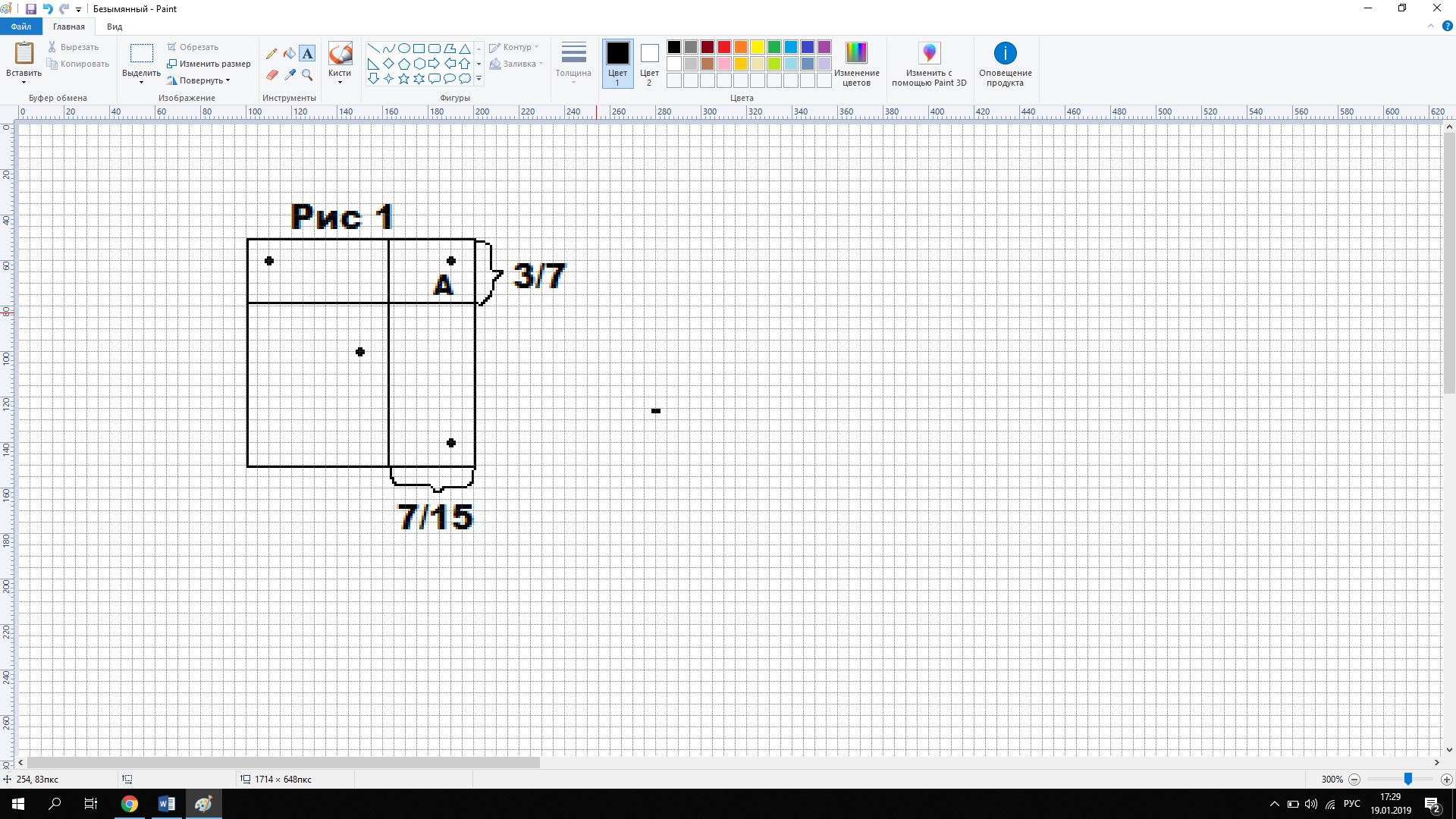 2) Разобьем торт на 25 равных квадратов и проведем разрезы так, как показано на рис.2 Очевидно, что кусок содержащий А – это фигура, по площади =5 кл. т.е. составляет 1/5 часть торта.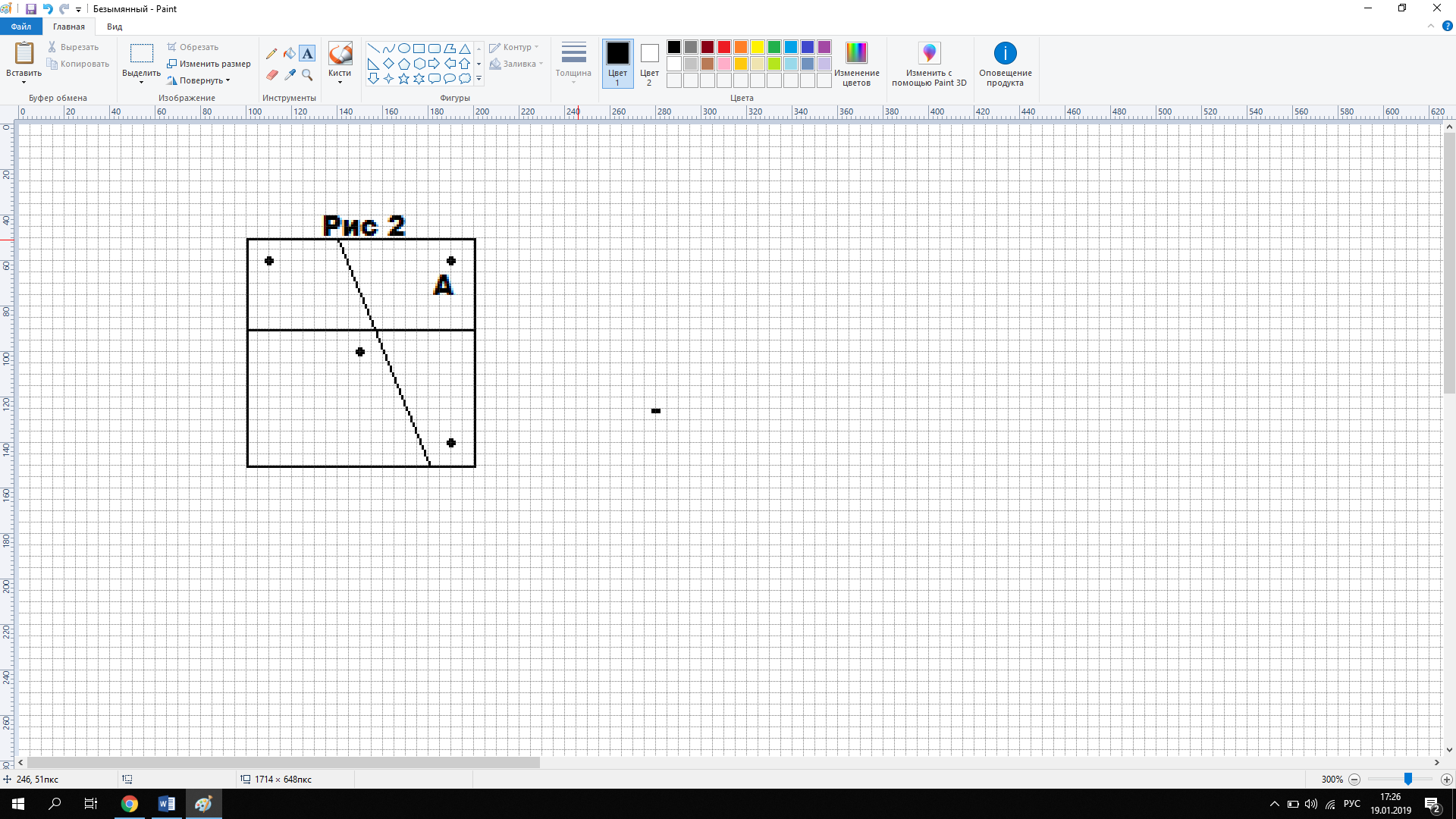 4. Ответ: 44. в сутки часовая стрелка делает два оборота, а минутная – 24 (на 22 оборота больше). В течение каждого такого оборота есть два момента времени, когда стрелки образуют прямой угол.5. Нет. Если в числе меньше трёх знаков, то сумма его с его развёрнутым вариантом будет меньше тысячи, если же в нём больше трёх знаков, то оно уже само по себе будет больше тысячи. Значит, число может быть только трёхзначным. Его первая и последняя цифры
в сумме должны давать число с нулём на конце. Так как первая
цифра числа не ноль, их сумма должна быть равна 10. Но тогда, какой бы ни была вторая цифра числа, сумма будет больше 1010* *  А * *